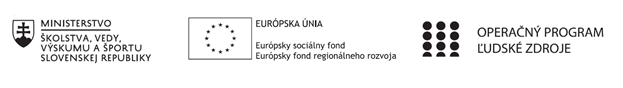 Správa o činnosti pedagogického klubu Príloha:Prezenčná listina zo stretnutia pedagogického klubuPríloha správy o činnosti pedagogického klubu     PREZENČNÁ LISTINAMiesto konania stretnutia: 	onlineDátum konania stretnutia: 	8. 12. 2020Trvanie stretnutia: 		od 14.00 hod. do16.00 hod.	Zoznam účastníkov/členov pedagogického klubu:Meno prizvaných odborníkov/iných účastníkov, ktorí nie sú členmi pedagogického klubu  a podpis/y:Prioritná osVzdelávanieŠpecifický cieľ1.2.1. Zvýšiť kvalitu odborného vzdelávania a prípravy reflektujúc potreby trhu práce PrijímateľTrnavský samosprávny krajNázov projektuPrepojenie stredoškolského vzdelávania s praxou v Trnavskom samosprávnom kraji 1Kód projektu  ITMS2014+312011AGY4Názov pedagogického klubu Pedagogický klub učiteľov odborných predmetov a majstrov odborného výcviku-MOVDátum stretnutia  pedagogického klubu8.12.2020Miesto stretnutia  pedagogického klubuonlineMeno koordinátora pedagogického klubuIng. Beáta TurzováOdkaz na webové sídlo zverejnenej správywww.trnava-vuc.sk, www.sosthc.edupage.orgManažérske zhrnutie:Pedagogický klub učiteľov odborných predmetov a MOV sa zaoberal tematikou súvisiacou so zlepšovaním procesu vzdelávania v oblasti CNC. Členovia PK zisťovali a sumarizovali kvalifikovanosť učiteľov a MOV v tejto oblasti . Zároveň boli navrhnuté možnosti ďalšieho vzdelávania – školenia , kontinuálne vzdelávanie , projekt –modernizácia výchovno- vzdelávacieho procesu v oblasti programovania CNC strojov, návšteva firiem s CNC strojmi.      Kľúčové slová: CNC – konštrukcia strojov, programovanie CNC strojov,      Centrum odborného vzdelávania, 3 D CAM softvér, CAD program generujúci       výstup v DXF formáte napr. : AutoCADHlavné body, témy stretnutia, zhrnutie priebehu stretnutia:       Kontrola uznesení  z 24.11.2020Učebné osnovy – aktualizovanéMotivácia žiakov – krúžková činnosť – návrhy – splnenéSpráva o činnosti PK –zverejnenie na stránke školy – splnenéZakúpenie -  4 web kamier – splnené12 notebookov  - splnené12 grafických tabletov – splnenéMyši k NB - splnené    1. Potreba vzdelávania v oblasti CNCČlenovia PK skonštatovali potrebu vzdelávania sa a zapájania sa  do projektov súvisiacich  s programovaním CNC strojov, pretože je to kľúčová požiadavka zamestnávateľov v oblasti strojárskej výroby. Je potrebné aby absolvent SOŠT / mechanik strojov a zariadení, mechanik opravár , operátor strojárskej výroby / ovládal prácu s CNC strojom aspoň na úrovni operátora CNC – návrh jednoduchého programu, jeho spustenie na CNC. Pedagógovia sa s programovaním stretli len na teoretickej úrovni, alebo niektorí sa sami v rámci základného kurzu vykonaného dodávateľom CNC technológie, naučili základy programovania.Ponuka vzdelávacích programov :Programovanie CNC  zariadení v strojárskom priemysle Automatizované programovanie – aktualizačné vzdelávanie/ prezenčná forma s praktickými cvičeniami /Praktické využitie :Vytváranie atypických učebných pomôcok – ročníkové práce žiakovSOČPČOZMateriálne , technické a informačné zabezpečenie :PC učebňa so softwarovým vybavením  - CAD program s výstupom v DXF formáte napr. Auto CADŠpeciálny software umožňujúci okrem písania  a editácie NC programu aj jeho jednoduchú simuláciu a overenieCiele vzdelávania v oblasti CNC :aktualizovať poznatky z problematiky CNCoboznámiť sa s konkrétnymi CNC strojmizoznámiť sa s pracovným prostredím programu a jeho užívateľským nastavenímZávery a odporúčania:Hlavným cieľom vzdelávania je posilnenie vyučovania teoretického i praktického v súčasnosti realizovaného dištančným vzdelávaním, v budúcnosti prezenčného a skvalitnenie vyučovania odborných predmetov.Riešenie tejto situácie je zabezpečenie vhodného strojového vybavenia a následne školenia pre vybraných členov pedagogického klubu, tým sa dosiahne zvýšenie kvalifikovanosti pedagogického kolektívu a aj schopnosť absolventov školy  zapojiť sa do praxe. Manažérske zhrnutie:Pedagogický klub učiteľov odborných predmetov a MOV sa zaoberal tematikou súvisiacou so zlepšovaním procesu vzdelávania v oblasti CNC. Členovia PK zisťovali a sumarizovali kvalifikovanosť učiteľov a MOV v tejto oblasti . Zároveň boli navrhnuté možnosti ďalšieho vzdelávania – školenia , kontinuálne vzdelávanie , projekt –modernizácia výchovno- vzdelávacieho procesu v oblasti programovania CNC strojov, návšteva firiem s CNC strojmi.      Kľúčové slová: CNC – konštrukcia strojov, programovanie CNC strojov,      Centrum odborného vzdelávania, 3 D CAM softvér, CAD program generujúci       výstup v DXF formáte napr. : AutoCADHlavné body, témy stretnutia, zhrnutie priebehu stretnutia:       Kontrola uznesení  z 24.11.2020Učebné osnovy – aktualizovanéMotivácia žiakov – krúžková činnosť – návrhy – splnenéSpráva o činnosti PK –zverejnenie na stránke školy – splnenéZakúpenie -  4 web kamier – splnené12 notebookov  - splnené12 grafických tabletov – splnenéMyši k NB - splnené    1. Potreba vzdelávania v oblasti CNCČlenovia PK skonštatovali potrebu vzdelávania sa a zapájania sa  do projektov súvisiacich  s programovaním CNC strojov, pretože je to kľúčová požiadavka zamestnávateľov v oblasti strojárskej výroby. Je potrebné aby absolvent SOŠT / mechanik strojov a zariadení, mechanik opravár , operátor strojárskej výroby / ovládal prácu s CNC strojom aspoň na úrovni operátora CNC – návrh jednoduchého programu, jeho spustenie na CNC. Pedagógovia sa s programovaním stretli len na teoretickej úrovni, alebo niektorí sa sami v rámci základného kurzu vykonaného dodávateľom CNC technológie, naučili základy programovania.Ponuka vzdelávacích programov :Programovanie CNC  zariadení v strojárskom priemysle Automatizované programovanie – aktualizačné vzdelávanie/ prezenčná forma s praktickými cvičeniami /Praktické využitie :Vytváranie atypických učebných pomôcok – ročníkové práce žiakovSOČPČOZMateriálne , technické a informačné zabezpečenie :PC učebňa so softwarovým vybavením  - CAD program s výstupom v DXF formáte napr. Auto CADŠpeciálny software umožňujúci okrem písania  a editácie NC programu aj jeho jednoduchú simuláciu a overenieCiele vzdelávania v oblasti CNC :aktualizovať poznatky z problematiky CNCoboznámiť sa s konkrétnymi CNC strojmizoznámiť sa s pracovným prostredím programu a jeho užívateľským nastavenímZávery a odporúčania:Hlavným cieľom vzdelávania je posilnenie vyučovania teoretického i praktického v súčasnosti realizovaného dištančným vzdelávaním, v budúcnosti prezenčného a skvalitnenie vyučovania odborných predmetov.Riešenie tejto situácie je zabezpečenie vhodného strojového vybavenia a následne školenia pre vybraných členov pedagogického klubu, tým sa dosiahne zvýšenie kvalifikovanosti pedagogického kolektívu a aj schopnosť absolventov školy  zapojiť sa do praxe. Vypracoval (meno, priezvisko)Anton Lietava, Ing.Dátum8.12.2020PodpisSchválil (meno, priezvisko)Beáta Turzová, Ing.Dátum8.12.2020PodpisPrioritná os:VzdelávanieŠpecifický cieľ:1.2.1. Zvýšiť kvalitu odborného vzdelávania a prípravy reflektujúc potreby trhu prácePrijímateľ:Trnavský samosprávny krajNázov projektu:Prepojenie stredoškolského vzdelávania s praxou v Trnavskom samosprávnom kraji 1Kód ITMS projektu:312011AGY4Názov pedagogického klubu:Pedagogický klub učiteľov odborných predmetov a MOV bez písomného výstupuč.Meno a priezvisko, titulPodpisInštitúcia1Beáta Turzová, Ing.SOŠT Hlohovec2Anton Lietava, Ing.SOŠT Hlohovec3Miloš Farkaš, Ing.SOŠT Hlohovec4Melichar Csóka, Ing. SOŠT Hlohovec5Rastislav Margetíny, Mgr.SOŠT Hlohovec6Peter Kašák, Ing.SOŠT Hlohovec7Ľudovít Lacko, Bc.SOŠT Hlohovecč.Meno a priezvisko, titulPodpisInštitúcia1.